The following are profile templates for individuals, for-profit entities and non-profit organizations.IndividualsFor-profit entitiesNon-profit organizations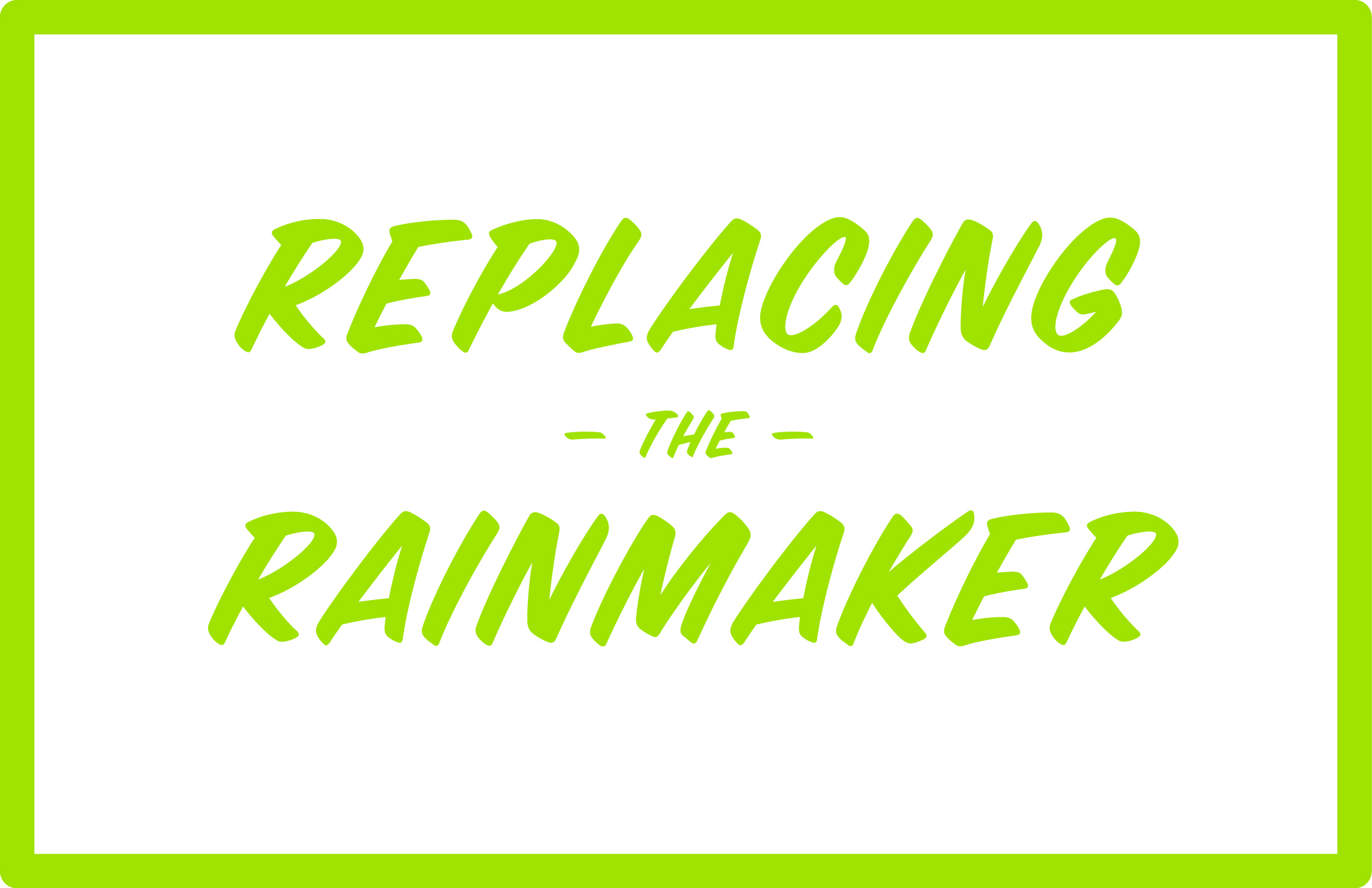 Ideal client profileCriteriaDescriptionTypeIncomeNet worthLocationAgeIssuesNeedsFeesIntangiblesOtherCriteriaDescriptionTypeRevenueProfitabilityValueEmployeesLocationIssuesNeedsFeesIntangiblesOtherCriteriaDescriptionTypeRevenueEmployeesLocationIssuesNeedsFeesIntangiblesOther